ПОЯСНЮВАЛЬНА ЗАПИСКА№ ПЗН-62901 від 27.02.2024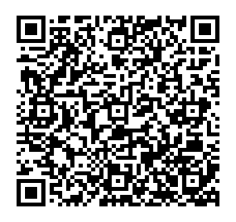 до проєкту рішення Київської міської ради:Про надання Комунальному підприємству «Святошинське лісопаркове господарство» земельної ділянки в постійне користування для цілей підрозділів 09.01-09.02, 09.04-09.05 та для збереження та використання земель природно-заповідного фонду на території 97 кварталу Межигірського лісництва в Оболонському районі міста КиєваЮридична особа:Відомості про земельну ділянку (кадастровий № 8000000000:85:803:0001).3. Обґрунтування прийняття рішення.Відповідно до статей 9, 123 Земельного кодексу України та Порядку набуття прав на землю із земель комунальної власності у місті Києві, затвердженого рішенням Київської міської ради від 20.04.2017 № 241/2463, Департаментом земельних ресурсів виконавчого органу Київської міської ради (Київської міської державної адміністрації) розроблено проєкт рішення Київської міської ради.4. Мета прийняття рішення.Метою прийняття рішення є забезпечення реалізації встановленого Земельним кодексом України права особи на оформлення права користування на землю.5. Особливі характеристики ділянки.Стан нормативно-правової бази у даній сфері правового регулювання.Загальні засади та порядок передачі земельних ділянок у користування зацікавленим особам визначено Земельним кодексом України та Порядком набуття прав на землю із земель комунальної власності у місті Києві, затвердженим рішенням Київської міської ради від 20.04.2017 № 241/2463.Проєкт рішення не містить інформацію з обмеженим доступом у розумінні статті 6 Закону України «Про доступ до публічної інформації».Проєкт рішення не стосується прав і соціальної захищеності осіб з інвалідністю та не матиме впливу на життєдіяльність цієї категорії.Фінансово-економічне обґрунтування.Реалізація рішення не потребує додаткових витрат міського бюджету.Відповідно до Податкового кодексу України та Положення про плату за землю в місті Києві, затвердженого рішенням Київської міської ради від 23.06.2011 № 242/5629 «Про встановлення місцевих податків і зборів у м. Києві» (зі змінами та доповненнями) розрахунковий розмір земельного податку складатиме: 112 103 грн 91  коп. ( 0,1 %).Прогноз соціально-економічних та інших наслідків прийняття рішення.Наслідками прийняття розробленого проєкту рішення стане реалізація зацікавленою особою своїх прав щодо користування земельною ділянкою.Доповідач: директор Департаменту земельних ресурсів Валентина ПЕЛИХ. Назва	КОМУНАЛЬНЕ ПІДПРИЄМСТВО «СВЯТОШИНСЬКЕ ЛІСОПАРКОВЕ ГОСПОДАРСТВО» Перелік засновників (учасників) юридичної особиКИЇВСЬКА МІСЬКА РАДА, Код ЄДРПОУ:22883141 Україна, 01044, м. Київ, вул. Хрещатик, буд. 36 Кінцевий бенефіціарний   власник (контролер)*ВідсутнійРеєстраційний номер:від 20.02.2024 № 590041847 Місце розташування (адреса)м. Київ, р-н Оболонський, 97 квартал Межигірського лісництва Площа28,2231 га Вид та термін користуванняправо в процесі оформлення (постійне користування) Категорія земельземлі лісогосподарського призначення Цільове призначення09.03 для цілей підрозділів 09.01-09.02, 09.04-09.05 та для збереження та використання земель природно-заповідного фонду  Нормативна грошова оцінка 
 (за попереднім розрахунком*) 112 103 909 грн 32 коп. *Наведені розрахунки нормативної грошової оцінки не є остаточними і будуть уточнені   відповідно до вимог чинного законодавства при оформленні права на земельну ділянку. *Наведені розрахунки нормативної грошової оцінки не є остаточними і будуть уточнені   відповідно до вимог чинного законодавства при оформленні права на земельну ділянку. Наявність будівель і споруд    на ділянці:Земельна ділянка вільна від капітальної забудови.  Наявність ДПТ:Детальний план території відсутній. Функціональне призначення   згідно з Генпланом:Відповідно до Генерального плану міста Києва та проекту планування його приміської зони на період до 2020 року, затвердженого рішенням Київської міської ради від 28.03.2002 № 370/1804, земельна ділянка за функціональним призначенням належать до території лісів та лісопарків. Правовий режим:Земельна ділянка належить до земель комунальної власності територіальної громади міста Києва. Розташування в зеленій зоні:Згідно з рішенням Київської міської ради від 06.02.2020                                   № 10/8180 «Про оголошення ландшафтного заказника місцевого значення «Золотий ліс» територія 97 кварталу Межигірського лісництва відноситься до заказника місцевого значення «Золотий ліс». Інші особливості:Зазначаємо, що Департамент земельних ресурсів не може перебирати на себе повноваження Київської міської ради та приймати рішення про передачу або відмову в передачі в постійне користування  земельної ділянки, оскільки відповідно до  пункту 34 частини першої статті 26 Закону України «Про місцеве самоврядування в Україні» та статей 9, 122 Земельного кодексу України такі питання вирішуються виключно на пленарних засіданнях сільської, селищної, міської ради.Зазначене підтверджується, зокрема, рішеннями Верховного Суду від 28.04.2021 у справі № 826/8857/16, від 17.04.2018 у справі № 826/8107/16, від 16.09.2021 у справі № 826/8847/16. Зважаючи на вказане, цей проєкт рішення направляється для подальшого розгляду Київською міською радою відповідно до її Регламенту.Директор Департаменту земельних ресурсівВалентина ПЕЛИХ